This information enables insurers to reward good insurance risk features and offer the most competitive terms.We have produced a risk management guide to help you understand some of the common responsibilities your organisation may face. Further details can be found on our website at www.villagehallinsurance.co.ukPlease return this form to Norris & Fisher and we will 
confirm your revised renewal premium as soon as possible.Phone: 023 8026 9009Email:	contact@norrisandfisher.comPost: 	34a Hiltingbury Road	Chandlers Ford	Eastleigh	Hampshire	SO53 5SS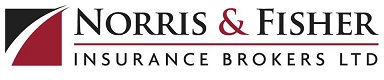 Risk Management
Self-Assessment FormPolicyholderPolicy NumberCCP     Mark the statements applicable to your premisesMark the statements applicable to your premisesMark the statements applicable to your premises1You have an appointed person responsible for Health and Safety 2You have fewer than 5 employees and have a written Health and Safety Policy that is current and regularly reviewed. 3Training records, including those for manual handling, are kept for all staff (including temporary staff and volunteers); new staff attend an induction programme and staff only undertake tasks once they have demonstrated a satisfactory level of competency 4All food handlers are trained in food hygiene 5An adequate number of staff are trained and appointed first aiders with appropriate first aid equipment 6All work at height (including that within the building) is undertaken by professional contractors 7Within the last 5 years, the electrical installation for the buildings has been inspected, tested and certified by an approved electrical contractor registered with an approved body e.g. the National Inspection Council for Electrical Installation Contracting, the Electrical Contractors Association 8All portable appliances are regularly inspected and tested by a competent person and the results recorded 9There is an established procedure to control and record the issue of any keys and/or keypad codes and for locking the buildings. 10There are disaster recovery plans in existence to minimise disruption in the event of damage to the buildings by fire, flood or other hazards or in the event of a personal injury 11All essential documents are kept in fireproof safes/cabinets and back-up computer discs kept off-site 12There is a documented and recorded programme to ensure that the buildings and grounds are checked (at least weekly) to ensure they are kept tidy and that all combustible waste materials are stored externally using lidded containers kept away from any building or in a secure area. 13There is a documented and recorded programme to ensure that all roof gutters, valleys and downpipes are regularly (at least annually) checked and kept clear of debris 14All water pipes and tanks are regularly checked (at least annually) to see that they are adequately insulated and protected against freezing 15All oil storage tanks have a secondary containment facility (e.g. a bund wall) to prevent oil escaping 16aThere is an automatic fire detection system installed and maintained under contract 16bThe system calls the fire service or an alarm receiving centre in the event of activation 17The buildings are protected by an automatic sprinkler installation that is inspected under a maintenance contract 18Dark and vulnerable external areas are protected by automatic or permanent security lighting 19All perimeter gates and vehicle barriers are secured and locked outside business hours 20You have a system for logging in and out all visitors (including any contractors and cleaners) to the premises 21The premises are externally protected by a surveillance system incorporating closed circuit television 22aThere is an intruder alarm system installed which is under a maintenance contract with a NSI/SSAIB/NACOSS approved alarm company 22bThe alarm automatically alerts a 24-hour manned alarm receiving centre 23If your premises is hired out to third party organisations or used for public performances, you have formal safety procedures in place including checks before and after use. Completed byDate     /     /     